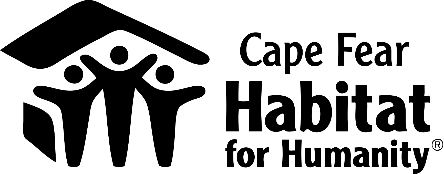 Nurses Build Schedule 2020DateTaskSaturday, February 15, 7:45 am – 2 pmWall RaisingSaturday, February 22, 7:45 am - 2 pmRoof SheathingSaturday, February 29, 7:45 am - 2 pmMiscellaneous FramingSaturday, March 7, 7:45 am - 2 pmVinyl Siding 1Saturday, March 14, 7:45 am - 2 pmVinyl Siding 2TBDPaintTBDHardware and BaseboardsTBDLandscape and Clean UpTBDDedication/Housewarming Ceremony